ŽIADOSŤ O AUTORIZÁCIUna výkon overovania určených meradielpodľa § 32 zákona č. 157/2018 Z. z. o metrológii a o zmene a doplnení niektorých zákonov v znení zákona č. 198/2020 Z. z. (ďalej len „zákon o metrológii“).ŽiadateľRozsah autorizácie - technická špecifikácia a predpisy*č. prílohy vyhlášky alebo iného predpisu pre autorizovanú činnosťPoznámky, vysvetlivky:Zoznam sprievodnej dokumentácie k žiadosti o autorizáciuK žiadosti o autorizáciu sa pripojí potvrdenie o zaplatení správneho poplatku 330,- € alebo žiadosť o vydanie výzvy na zaplatenie správneho poplatku podľa zákona Národnej rady Slovenskej republiky č. 145/1995 Z. z. o správnych poplatkoch v znení neskorších predpisov.Osobné údaje štatutárneho orgánu žiadateľa o autorizáciu a osobné údaje zodpovedného zástupcu v rozsahu uvedenom v tejto žiadosti sú spracúvané na základe § 32, 33 a 35 zákona o metrológii výlučne na účel kontroly splnenia autorizačných požiadaviek a vydania rozhodnutia o autorizácii. 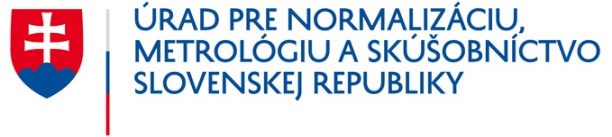 Odbor metrológieŠtefanovičova 3, P. O. BOX 76810 05 Bratislava 15www.unms.skDoručené dňa:Odbor metrológieŠtefanovičova 3, P. O. BOX 76810 05 Bratislava 15www.unms.skEvidenčné číslo:Obchodné meno:Obchodné meno:IČO:Sídlo/miesto podnikania:Sídlo/miesto podnikania:Tel.:Sídlo/miesto podnikania:Sídlo/miesto podnikania:Webové sídlo:Sídlo/miesto podnikania:Sídlo/miesto podnikania:E-mail:Štatutárny orgán:Meno a priezvisko:Meno a priezvisko:Štatutárny orgán:Dátum narodenia:Dátum narodenia:Štatutárny orgán:Spôsob konania v mene žiadateľa:Spôsob konania v mene žiadateľa:Metrologické pracovisko: Názov a adresa:Tel.:Metrologické pracovisko: Názov a adresa:E-mail:Zodpovedný zástupca [podľa § 33 ods. 1 písm. e) zákona o metrológii]:Meno a priezvisko:Meno a priezvisko:Zodpovedný zástupca [podľa § 33 ods. 1 písm. e) zákona o metrológii]:Dátum narodenia:Dátum narodenia:Por. č.Druh overovaných meradiel(podľa prílohy č. 1 vyhlášky 
č. 161/2019 Z. z. o meradlách a metrologickej kontrole (ďalej len „vyhláška“))Merací rozsahRozšírená neistota U(pre k=2)Zavedené metódy overovaniaZavedené metódy overovaniaZavedené metódy overovaniaOstatné špecifikáciePor. č.Druh overovaných meradiel(podľa prílohy č. 1 vyhlášky 
č. 161/2019 Z. z. o meradlách a metrologickej kontrole (ďalej len „vyhláška“))Merací rozsahRozšírená neistota U(pre k=2)MetódaOznačenie a názov pracovného postupuČíslo predpisu *NázovNázovOznačenie (príloha č. …)Doklady zodpovedného zástupcu:Kópia dokladu o spôsobilosti v oblasti metrológieDoklady zodpovedného zástupcu:Kópia pracovnej zmluvyĎalšie osoby vykonávajúce overovanie: Zoznam osôb vykonávajúcich overovanieĎalšie osoby vykonávajúce overovanie: Kópie dokladov o spôsobilosti v oblasti metrológieĎalšie osoby vykonávajúce overovanie: Kópie dokladov o zamestnávaníDokumentácia preukazujúca splnenie autorizačných požiadaviek, zodpovedajúca požiadavkám podľa STN EN ISO/IEC 17025 alebo iného porovnateľného systému kvalityDokumentácia preukazujúca splnenie autorizačných požiadaviek, zodpovedajúca požiadavkám podľa STN EN ISO/IEC 17025 alebo iného porovnateľného systému kvalityPracovný postup zodpovedajúci požiadavkám podľa STN EN ISO/IEC 17025 alebo iného porovnateľného systému kvalityPracovný postup zodpovedajúci požiadavkám podľa STN EN ISO/IEC 17025 alebo iného porovnateľného systému kvalityČestné vyhlásenie štatutárneho orgánu o splnení požiadaviek podľa § 33 ods. 1 písm. h), j) a k) zákona o metrológii o tom, že odmeny zodpovedného zástupcu a fyzickej osoby, ktorá vykonáva činnosť, ktorá je predmetom autorizácie, nezávisia od výsledkov meraniaČestné vyhlásenie štatutárneho orgánu o splnení požiadaviek podľa § 33 ods. 1 písm. h), j) a k) zákona o metrológii o tom, že odmeny zodpovedného zástupcu a fyzickej osoby, ktorá vykonáva činnosť, ktorá je predmetom autorizácie, nezávisia od výsledkov meraniaČestné vyhlásenie štatutárneho orgánu o splnení požiadavky podľa § 33 ods. 1 písm. n) zákona o metrológii o tom, že nie je v konkurznom konaní 
alebo v reštrukturalizačnom konaní, nebol proti nemu zamietnutý návrh 
na vyhlásenie konkurzu pre nedostatok majetku a nie je v likvidáciiČestné vyhlásenie štatutárneho orgánu o splnení požiadavky podľa § 33 ods. 1 písm. n) zákona o metrológii o tom, že nie je v konkurznom konaní 
alebo v reštrukturalizačnom konaní, nebol proti nemu zamietnutý návrh 
na vyhlásenie konkurzu pre nedostatok majetku a nie je v likvidáciiČestné vyhlásenie štatutárneho orgánu o splnení požiadavky podľa § 33 ods. 1 písm. r) zákona o metrológii o ich bezúhonnostiČestné vyhlásenie štatutárneho orgánu o splnení požiadavky podľa § 33 ods. 1 písm. r) zákona o metrológii o ich bezúhonnostiKópia poistnej zmluvy dokladujúcej poistenie zodpovednosti za škodu spôsobenú činnosťou autorizovanej osobyKópia poistnej zmluvy dokladujúcej poistenie zodpovednosti za škodu spôsobenú činnosťou autorizovanej osobyKópia osvedčenia o akreditácii spolu s prílohou k osvedčeniu 
o akreditácii podľa § 33 ods. 1 písm. d) zákona o metrológiiKópia osvedčenia o akreditácii spolu s prílohou k osvedčeniu 
o akreditácii podľa § 33 ods. 1 písm. d) zákona o metrológii______________________________________________________dátumpečiatka žiadateľameno, priezvisko,podpis štatutárneho orgánu žiadateľameno, priezvisko,podpis zodpovednéhozástupcu